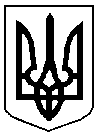      УКРАЇНА     СЕЛИДІВСЬКА  МІСЬКА  РАДА Р І Ш Е Н Н ЯВід  23.10.2019 №_7/49-1497_                   м.СелидовеПро внесення змін до Перелікуадміністративних послуг, які надаютьсячерез Центр надання адміністративних послугу м. Селидове			З метою забезпечення на  території Селидівської міської ради організації та належної доступності адміністративних послуг, поліпшення їх якості, на виконання Закону України від 06.09.2012 № 5203-VI «Про адміністративні послуги» із внесеними до нього змінами, розпорядження Кабінету Міністрів України від 16.05.2014 № 523-р «Деякі питання надання адміністративних послуг органів виконавчої влади через центри надання адміністративних послуг», на підставі листа Міжміського управління у м.м.Селидовому та Новогродівці Головного управління Держгеокадастру у Донецькій області від 30.09.2019  № 703/109-19, керуючись ст. 26 Закону України «Про місцеве самоврядування в Україні», міська рада			ВИРІШИЛА:1. Внести зміни до переліку адміністративних послуг, що надаються через Центр надання адміністративних послуг у м. Селидове Міжміським управлінням у м.м.Селидовому та Новогродівці Головного управління Держгеокадастру у Донецькій області шляхом включення нових послуг згідно профільної діяльності (додається).2.  Виконання рішення покласти на відділ надання адміністративних послуг Селидівської міської ради (Пшенишнюк).Секретар ради	      	М.І.ГОЛУБЕНКО	                                                                                                                                                                                   ЗАТВЕРДЖЕНО                                                     Рішення міської ради	                                 												             23.10.2019  № 7/49-1497Перелік адміністративних послуг Селидівської міської ради,які будуть надаватись Міжміським управлінням у м.м.Селидовому та Новогродівці Головного управління Держгеокадастру у Донецькій області, прийняття та видача документів з реєстрації яких здійснюється через Центр надання адміністративних послуг у м. Селидове№ з/пСтруктурний підрозділ,який надає послугуНайменування послугиНормативна база1Міжміське управління у м.м.Селидовому та Новогродівці Головного управління Держгеокадастру у Донецькій областіВидача висновку про погодження документації із землеустроюПостанова Кабінету Міністрів України від 31.08.2016 № 580 «Деякі питання реалізації пілотного проекту із запровадження принципу екстериторіальності погодження проектів землеустрою щодо відведення земельної ділянки територіальними органами Державної служби»Розпорядження Кабінету міністрів України від 16.05.2014 № 523-р «Деякі питання надання адміністративних послуг органів виконавчої влади через центри надання адміністративних послуг»